Proyecto de Anexo 3 a la RESOLUCIÓN 71 (REV. DUBÁI, 2018)MOD	CL/39A3/1ANEXO 3 A LA RESOLUCIÓN 71 (REV. Bucarest, 2022)Glosario de términosLista de términos en los 6 idiomas oficiales de la Unión__________________Conferencia de Plenipotenciarios (PP-22)
Bucarest, 26 de septiembre – 14 de octubre de 2022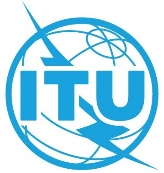 SESIÓN PLENARIAAddéndum 3 al
Documento 39-S26 de mayo de 2022Original: inglésInforme del ConsejoInforme del ConsejoINFORME DEL GRUPO DE TRABAJO DEL CONSEJO SOBRE LOS PLANES 
ESTRATÉGICO Y FINANCIERO PARA 2024-2027 (GTC-PEF)INFORME DEL GRUPO DE TRABAJO DEL CONSEJO SOBRE LOS PLANES 
ESTRATÉGICO Y FINANCIERO PARA 2024-2027 (GTC-PEF)PROYECTO DE ANEXO 3 A LA RESOLUCIÓN 71: 
PROYECTO DE GLOSARIO DE TÉRMINOSPROYECTO DE ANEXO 3 A LA RESOLUCIÓN 71: 
PROYECTO DE GLOSARIO DE TÉRMINOSTérminoVersión de trabajoActividadesLas actividades son diversas acciones/servicios para transformar los recursos (aportaciones) en resultados.Factores habilitadoresMétodos de trabajo que permiten a la Unión cumplir sus objetivos y prioridades de manera más eficaz y eficiente.Plan FinancieroEl Plan Financiero abarca un periodo de cuatro años y establece las bases financieras a partir de las cuales se elaboran los presupuestos bienales.El Plan Financiero se elabora en el contexto de la Decisión 5 (Ingresos y gastos de la Unión) donde se indica, entre otras cosas, el importe de la unidad contributiva aprobada por la Conferencia de Plenipotenciarios. Está vinculado al Plan Estratégico, de acuerdo con lo dispuesto en la Resolución 71, mediante la atribución de recursos financieros a los objetivos estratégicos de la Unión.IndicadoresLos indicadores son los criterios utilizados para medir el grado en el cual se han obtenido las realizaciones y finalidades del marco de resultados.InsumosLos insumos son recursos, por ejemplo, financieros, humanos, materiales y tecnológicos, utilizados por actividades para elaborar productos.MisiónLa misión se refiere a los principales fines globales de la Unión, estipulados en los textos fundamentales de la UIT.Plan OperacionalLas Oficinas y la Secretaría General preparan cada año sus respectivos Planes Operacionales en consulta con los Grupos Asesores correspondientes y de conformidad con los Planes Estratégico y Financiero. Contiene el plan detallado para el año siguiente y una previsión sobre el periodo trienal siguiente para cada Sector. El Consejo examina y aprueba los Planes Operacionales cuadrienales renovables.RealizacionesLas realizaciones indican si se están logrando los resultados clave con arreglo a las prioridades temáticas. Habitualmente, las realizaciones están parcial, pero no totalmente, bajo el control de la organización.ProductosLos productos son los resultados tangibles finales, los documentos, los productos y los servicios facilitados por la Unión en la aplicación de los Planes Operacionales. Los productos son objetos de costes y están representados como pedidos internos en el sistema de contabilidad de costes aplicable. Los productos se definirán y medirán en los planes operacionales de cada Sector y de la Secretaría General.1Ofertas de productos y serviciosLa gama de productos y servicios de la UIT que se despliegan para apoyar los trabajos de la Unión en relación con sus prioridades temáticas.Presupuesto basado en los resultados (PBR)El presupuesto basado en los resultados (PBR) es el proceso de elaboración del presupuesto por programas en el que: a) la formulación de programas tiene por objeto alcanzar prioridades temáticas y realizaciones predeterminadas; b) las realizaciones justifican la necesidad de recursos con arreglo a las prioridades temáticas; y c) los indicadores de realización permiten evaluar las realizaciones realmente logradas.Gestión basada en los resultados (GBR)La gestión basada en los resultados (GBR) es un sistema de gestión que orienta procesos, recursos, productos y servicios de la organización para alcanzar resultados medibles. Proporciona los marcos e instrumentos de gestión para la planificación estratégica, la gestión de riesgos, la supervisión y evaluación del rendimiento y las actividades de financiación basadas en resultados fijados.Marco de resultadosUn marco de resultados es la herramienta de gestión estratégica utilizada para planificar, controlar, evaluar e informar en el método de la GBR. Proporciona la secuencia necesaria para lograr los resultados deseados (cadena de resultados) – comenzando con los insumos, pasando por las actividades y productos, agrupados en las ofertas de productos y servicios, hasta llegar a las realizaciones – a escala de las prioridades temáticas, y el nivel de repercusión deseado – a nivel de las metas y finalidades estratégicas de la UIT. Explica cómo han de lograrse los resultados, incluyendo las relaciones causales y las hipótesis y riesgos subyacentes. El marco de resultados refleja la reflexión en el plano estratégico en toda la organización.Metas estratégicasLas metas de alto nivel de la Unión, que le permiten cumplir su misión.Plan EstratégicoEl Plan Estratégico define la estrategia de la Unión para un periodo cuatrienal a fin de que ésta cumpla su misión. Define metas estratégicas, prioridades temáticas, realizaciones, ofertas de productos y servicios y factores habilitadores que representan el Plan de la Unión durante el periodo en cuestión. Es el principal instrumento que encarna la visión de la Unión. El Plan Estratégico debería ejecutarse en el contexto de los límites financieros fijados por la Conferencia de Plenipotenciarios.Riesgos estratégicosSe entiende por riesgos estratégicos las incertidumbres y oportunidades desaprovechadas que afectan a la estrategia de la organización y su ejecución.Gestión de riesgos estratégicos (GRE)La gestión de riesgos estratégicos (GRE) es un sistema de gestión que identifica y centra la atención en incertidumbres y oportunidades desaprovechadas que afectan a la capacidad de la organización de cumplir su misión.Análisis de fortalezas, debilidades, oportunidades y amenazas (SWOT)Un estudio realizado por una organización a fin de encontrar sus fortalezas y debilidades, y los problemas y oportunidades que deberá tratar. La sigla SWOT procede de las iniciales de las palabras inglesas "strengths", "weaknesses", "opportunities" y "threats".Factores internos:–	Fortalezas son las capacidades que permiten a la organización obtener buenos resultados – capacidades que han de aprovecharse.–	Debilidades son características que afectan al buen funcionamiento de la organización y que han de resolverse.Factores externos:–	Oportunidades son tendencias, fuerzas, eventos e ideas que la organización puede aprovechar.–	Amenazas son posibles eventos o fuerzas que escapan al control de la organización y que la organización tiene que mitigar.Finalidades e indicadores de finalidadLas finalidades son los resultados deseados que la Unión se propone alcanzar para cumplir sus metas estratégicas. Los indicadores de finalidad proporcionan una indicación de si se está alcanzando la meta durante el periodo del Plan Estratégico. Las finalidades no siempre pueden alcanzarse por motivos que pueden escapar al control de la Unión.Prioridades temáticasÁreas de trabajo en las que se centra la Unión, en las que se lograrán las realizaciones para alcanzar las metas estratégicas.ValoresPrincipios compartidos y comunes de la UIT que definen sus prioridades y orientan todos los procesos de adopción de decisiones.VisiónEl mundo mejor que desea la UIT.InglésÁrabeChinoFrancésRusoEspañolActivitiesالأنشطة活动ActivitésВиды деятельностиActividadesEnablersالعوامل التمكينية推动因素CatalyseursСредства достижения целейFactores habilitadoresFinancial planالخطة المالية财务规划Plan financierФинансовый планPlan FinancieroIndicatorsالمؤشرات指标IndicateursПоказателиIndicadoresInputsالمدخلات投入，输入意见（取决于上下文）ContributionsИсходные ресурсыInsumosMissionالرسالة使命MissionМиссияMisiónOperational planالخطة التشغيلية运作规划Plan opérationnelОперативный планPlan OperacionalOutcomesالنتائج结果RésultatsКонечные результатыResultadosOutputsالنواتج输出成果ProduitsНамеченные результаты деятельностиProductosPerformance indicatorsمؤشرات الأداء绩效指标Indicateurs de performanceПоказатели деятельностиIndicadores de RendimientoProduct and service offeringsعروض المنتجات والخدمات产品和服务提供Offres de produits et de servicesПредлагаемые продукты и услугиOfertas de productos y serviciosResults-based budgetingالميزنة على أساس النتائج基于结果的预算制定Budgétisation axée sur les résultatsСоставление бюджета, ориентированного на результатыElaboración del Presupuesto basado en los resultadosResults-based management الإدارة على أساس النتائج基于结果的管理Gestion axée sur les résultatsУправление, ориентированное на результатыGestión basada en los resultadosResults frameworkإطار النتائج结果框架Cadre de présentation des résultatsСтруктура результатовMarco de resultadosStrategic goalsالغايات الاستراتيجية总体战略目标Buts stratégiquesСтратегические целиMetas estratégicasStrategic planالخطة الاستراتيجية战略规划Plan stratégiqueСтратегический планPlan EstratégicoStrategic risksالمخاطر الاستراتيجية战略风险Risques stratégiquesСтратегические рискиRiesgos estratégicosStrategic risk management إدارة المخاطر الاستراتيجية战略风险管理Gestion des risques stratégiquesУправление стратегическими рискамиGestión de riesgos estratégicosStrengths, Weakness, Opportunities and Threats (SWOT) analysisتحليل مواطن القوة والضَعْف والفرص والمخاطر (SWOT)优势、劣势、机会与威胁（SWOT）分析Analyse des forces, faiblesses, possibilités et menaces (SWOT)Анализ сильных и слабых сторон, возможностей и угроз (SWOT)Análisis de fortalezas, debilidades, oportunidades y amenazas (SWOT)Targets and Target Indicators المقاصد ومؤشرات المقاصد具体目标和具体目标指标Cibles et indicateurs relatifs aux ciblesЦелевые показатели и индикаторы целевых показателейFinalidades e indicadores de finalidadThematic prioritiesالأولويات المواضيعية主题重点Priorités thématiquesТематические приоритетыPrioridades temáticasValuesالقيم价值/价值观ValeursЦенностиValoresVisionالرؤية愿景VisionКонцепцияVisión